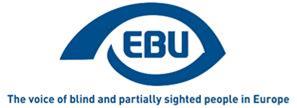 EBU Focus Sekizinci Sayı, Aralık 2019.11. EBU Genel Kurulu.Genel Kurula Genel Bakış11. EBU Genel kurulu 28-30 Ekim 2019 tarihlerinde, İtalya'nın Roma şehrinde düzenlendi. Kurulun ev sahipliğini İtalya Körler ve Kısmi Görme Engelliler Birliği (UICI) üstlendi. Göstermiş oldukları organizasyonel beceriler ve sıcak misafirperverlikleri için EBU kendilerine teşekkürlerini sunar. Kurul, Roma şehrinin hemen dışında, bir konferans alanı genişliğinde ve temsilcilerin akşam saatlerinde sosyalleşmeleri için birçok imkan sunan Mercure Roma West Hotel adında bir yerde toplandı. Düzenlenen bu etkinliğin muazzam bir başarıya ulaşması için canla başla çalışan UICI ekibine özel olarak teşekkür edilmesi gerekir. Bunun haricinde Google tarafından maddi destek sağlandı ve EBU, yapılan bu maddi yardım ve gösterilen cömertlik için Google'a da teşekkür eder.Katılımla ilgili birkaç istatistik: EBU'nun 41 ulusal üyesinden 34'ü temsil edildi. Ermenistan, Beyaz Rusya (Belarus), Kazakistan, Lüksemburg, Ukrayna ve Birleşik Krallık temsil edilmedi. 34 akredite ulusal delegasyon 77 delege tarafından temsil edildi. Aynı zamanda kendi ulusal delegasyonlarından ayrı olan üç EBU Yönetim Kurul üyesi de bulunduğu için toplamda 80 akredite delege kurula katıldı. Kurula katılım gösteren delegelerin %63'ü erkek, %37'si ise kadındır. 48 delege kör, 29 delege kısmi görme engelli ve üç delege görebilir durumdaydı. 13 ulusal delegasyon yalnızca bir delege ile temsil edildi ve bunlardan on tanesi erkek ve üç tanesi kadın üyeydi. İki EBU ulusal üye kendi kadrolarındaki bir üye ile temsil edildi. Sekiz delegasyon iki delege ile temsil edildi. Bunlardan altı tanesi yalnızca erkek delegelerden oluştu ve iki tanesinde cinsiyet dengesi sağlandı. 11 delegasyon üç ila altı delege ile temsil edildi. Bunlardan 10 tanesinde cinsiyet dengesi sağlandı ve bir tanesinde erkekler çoğunlukta oldu.Bu Kurulun teması "Hiç kimseyi arkada bırakmamak: EBU'dan SDG'ler aracılığıyla tam katılım teşviki". Kurulun ilk gününde Yönetim Kurulu 2015-2019 raporu ve 2020-2023 Stratejik Oryantasyon taslağı, Hazine raporu ve EBU tüzüğü dahil olmak üzere çok sayıda yapısal belge sunuldu ve bu belgeler üzerinden tartışıldı. Kurulda aşağıdaki Sürdürülebilir Kalkınma Hedeflerini konu alan ana konuşmalar yapıldı: Sağlıklı ve Zinde Olma, Endüstri, İnovasyon ve Altyapı, Makul Çalışma ve Ekonomik Gelişim, Cinsiyet Eşitliği, Kaliteli Eğitim, Adalet ve Güçlü Kurumlar, Hedeflere Ulaşmak için Ortaklıklar. Ana konuşmacılar arasında eczacılık veya tıbbi teknoloji şirketleri olan Santhera Pharmaceuticals, MedTech Europe ve Vanda Pharmaceuticals temsilcileri yer aldı. İsveç Görme Engelliler Birliği temsilcisi Karin HJALMARSON ve Avusturya Körler Federasyonu Uluslararası İş Birliği Yetkilisi Stefanie STEINBAUER tarafından sunulan EBU GEAR projesi ve ardından gelen Malmo deklarasyonu ve Norveç Körler ve Kısmi Görme Engelliler Birliği Başkanı Unn LJONER HAGEN tarafından #Metoo hareketinin yarattığı etki üzerine yapılan sunumla birlikte Cinsiyet eşitliği de ön plana çıkan bir gündem konusu oldu.Erişilebilir oy verme, Braille alfabesi eğitimi ve okuryazarlığı konularının da dahil olduğu diğer temel EBU çalışmaları da tartışmaya sunuldu. Büyük bir cömertlik göstererek etkinliğe sponsor olan Google, Google'ın Erişilebilirliğe Yaklaşımı hakkında bir konuşma yaptı.Sürdürülebilir Kalkınma Hedeflerinin (SDG) haricinde EBU merkez ofisinin taşınma ihtimaline ilişkin kısa oturumlar düzenlendi ve merkez ofisin çalışanları bir ekip konuşması yaptı. Bu konuşma sırasında Genel Müdür Mokrane Boussaïd 2020 yılında emekli olacağını duyurdu.29 Ekim akşamında özel bir Gala yemeği düzenlendi ve EBU Başkanı Wolfgang Angermann tarafından Vision for Equality (Eşitlik Vizyonu) ödülü sunuldu (konu hakkında daha fazlası aşağıdadır). Tüm katılımcıların güzel vakit geçirdiği, neşeli ve keyifli bir akşam oldu.Aynı zamanda konferansların bir parçası olarak EBU Yönetim Kurulu, eski ikinci Başkan Yardımcısı Tommaso Daniele'ye ve eski Genel Sekreter Birgitta Blokland'a Arne HUSVEG ödülünü takdim etmekten büyük mutluluk ve onur duydu.EBU 11. Genel Kurulu Seçim SonuçlarıYeni Yönetim Kurulu: Prof. Rodolfo Cattani (İtalya), Başkan; Alexander Neumyvakin (Rusya), birinci Başkan Yardımcısı; Bárbara Martín-Muňoz (İspanya), ikinci Başkan Yardımcısı; Maria Kyriacou (Kıbrıs), Genel Sekreter; Philippe Chazal (Fransa), Hazinedar.Yönetim Kurulu Tabii Üyeleri: Mario Barbuto; Tytti Matsinen (Finlandiya); Emin Demirci (Türkiye); Sinan Tafaj (Arnavutluk); Maria Thorstensson (İsveç); Vaclav Polasek (Çek Cumhuriyeti); Rodrigo Santos (Portekiz) ve Wolfgang Angermann (Almanya).İdari Komite seçiminde kutunun içinden toplam 539 oy ile birlikte 217 zarf çıktı. WBU İdari Komitesine seçilmiş olan üyeler: 147 oy ile Wolfgang Angermann; 136 oy ile Rodrigo Santos ve 124 oy ile Thorkild Olesen. Sinan Tafaj 89 ve Emin Demirci ise 43 oy alarak komiteye seçilmedi. Adaylar Komitesi seçiminde kutunun içinden toplam 536 oy ile birlikte 206 zarf çıktı. Fişleri geçersiz olan iki adet, toplamda ise 10 adet oy geçersiz sayılarak geçerli oy sayısı 526 oldu. Adaylık Komitesine seçilmiş olan üyeler: 164 oy ile Karolina Doltar; 147 oy ile Marjakaisa Matthíasson ve 132 oy ile Monica Lövi. Ramunė Balčikonienė 83 oy alarak komiteye seçilemedi.Yukarıdakilere ek olarak, zaman ve enerjisini İrtibat Komisyonu ve Hollanda'daki kör ve kısmi görme engelli insanlar için ayıran Geert Joosten'a Ömür Boyu Onur Üyeliği takdim edilmesi başkan tarafından teklif edildi.KararlarAşağıdaki kararlar 11. EBU Genel Kurulu, Roma'da (İtalya) 28-30 Ekim 2019 tarihlerinde alındı.Karar 2019-1İtalya'nın Roma şehrinde 28-30 Ekim 2019 tarihlerinde düzenlenen 11. Avrupa Körler Birliği (EBU) Genel Kurulunda şu kararlar alındı:EBU, SDG'lerin ve tüm dünyadaki körler ve kısmi görme engelli kişiler için UN CPRD gündeminin uygulanması konusunda geliştirmeler yapılmasını hedefleyen, Madrid'de düzenlenen Dünya Körlük Zirvesi'ni destekler;EBU, Dünya Körlük Zirvesi'nin düzenlediği etkinliklere tam katılım göstermeleri üzere tüm Avrupalı körler ve kısmi görme engelliler kuruluşlarını davet eder;EBU, tüm üyelerinin Avrupa ülkeleri dahil olmak üzere diğer WBU ulusal üye kuruluşlarının Dünya Körlük Zirvesi'ne katılmalarını teşvik eder;  EBU WBU'nun gelecek seçimlerinde farklı pozisyonlar için adaylığını koyacak olan Avrupalı adayları destekler; EBU, Avrupalı teknoloji işletmelerinin körler ve kısmi görme engelli kişilere yönelik ürün ve hizmetlerini, Dünya Körlük Zirvesi ile eşzamanlı olarak düzenlenecek olan uluslararası teknoloji fuarı "TIFLOINNOVA" organizasyonunda sergilemeleri için teşvik eder.Karar 2019-2İtalya'nın Roma şehrinde 28-30 Ekim 2019 tarihlerinde düzenlenen 11. Avrupa Körler Birliği (EBU) Genel Kurulunda şu kararlar alındı:EBU Yönetim Kurulu dengeli temsili engelleyen nedenler ve mekanizmalar hakkında araştırma yürütecektir.EBU Yönetim Kurulu, verilecek bu bilgilerin adaylıklardan önce dikkate alınabilmesi amacıyla bu araştırmadan elde edilecek sonuçların ve tavsiyelerin 2023 EBU Genel Kurulundan oldukça önce tüm üyelere açıklanacağını temin eder.Karar 2019-3İtalya'nın Roma şehrinde 28-30 Ekim 2019 tarihlerinde düzenlenen 11. Avrupa Körler Birliği (EBU) Genel Kurulunda şu kararlar alındı:EBU'nun organlarının tüm seçilmiş üyeleri için ardışık iki görev dönemi sınırı getirerek tüzüğü değiştirme teklifinde bulunmak.4. 	Karar 2019-4İtalya'nın Roma şehrinde 28-30 Ekim 2019 tarihlerinde düzenlenen 11. Avrupa Körler Birliği (EBU) Genel Kurulunda şu kararlar alındı:2019 ve 2023 faaliyet dönemi arasında bir e-posta listesi olarak kurulu bulunan EBU kadın ağının devamlılığını sağlarken, aynı zamanda kalıcı cinsiyet eşitliği komitesi/çalışma grubu kurmak;Her bir Genel Kurul ile bağlantılı olarak en az dört yılda bir ve tercihen dönem ortasında da olacak şekilde, düzenli olarak cinsiyet eşitliği hakkında yüz yüze bağlantı toplantıları düzenlenmesini sağlamak; 2019 ve 2023 arasındaki faaliyet döneminde tüm yaşlardan kör ve kısmi görme engelli kadın ve erkekler arasında Yönetim Kurulunda dengeli bir temsil oranı elde edilmesi için bir kota sistemi uygulayarak tüzüğü değiştirmek ve değiştirilmiş tüzüğü 2023 yılında GA'da sunmak.Bu kararlar İsveç'in Malmo şehrinde 14-16 Haziran 2019 tarihlerinde gerçekleştirilmiş EBU GEAR konferansında katılımcıların kabul ettiği bir eylem çağrısı olan EBU Malmo deklarasyonu temel alınarak hazırlandı. Tüm EBU Genel Kurullarından çıkan Kararların tüm metinleri indirilebilir (pdf dosyası).Yeni EBU Başkanı Rodolfo Cattani'nin KonuşmasıYeni EBU Başkanı olarak seçilen Rodolfo Cattani Genel Kurulda açılış konuşmasını gerçekleştirdi.Kendisi sözlerine EBU'ya yapmış olduğu katkılardan dolayı Wolfgang Angermann'a teşekkür ederek başladı. Rodolfo Cattani bunun ardından kendisinin Başkan adayı olmasından sorumlu olan İtalya Körler ve Kısmi Görme Engelliler Birliği Başkanına teşekkürlerini iletti. Rodolfo Cattani konferansın ilkesini tekrar etti: Hiç kimseyi arkada bırakmamak. Demografik ve birbirine bağlı bir Avrupa gerektiren, güçlü ve birlikte yürüyen bir engellilik hareketine ihtiyaç vardı. Ekonomik krizin bir sonucu olarak Avrupa'da fakirlik ve sosyal dışlanmışlık gittikçe yükseliyordu. Avrupa'da yaşayan insanların dörtte biri fakirlik ve sosyal dışlanmışlık tehdidi ile karşı karşıyaydı. Fakir ve zengin insanları, Avrupa ülkelerini birbirinden ayıran uçurum gittikçe büyüyordu. İçinde büyüdüğümüz toplumdaki güvensizlik hissinden kaynaklanan yabancı düşmanı tepkiler artıyordu. Bazı ülkelerde hüküm süren politik iklim Yahudi düşmanlığı ve İslamofobi'nin yeniden canlanmasına uygun bir zemin hazırladı. Kemer sıkma önlemlerini sona erdirecek, toplumu ve sosyal yatırımları destekleyecek ve insanları piyasalardan üstün tutacak sürdürülebilir bir gelişim stratejisine yönelik radikal bir yaklaşım değişimi gerekiyordu. Yüzyıllar boyunca engelli insanlar ayrımcılığa maruz kaldı, küçük düşürüldü ve dışlandı. Bu kişilerin hakları ancak geçtiğimiz yıllarda tanınmaya başlandı. Bundan dolayı "onlara karşı biz" şeklindeki popülist ilke üzerine inşa edilmiş olan tüm ideolojilerden ve ulusal, etnik veya dini sosyal bölünmeden kaçınılmalıdır. Rodolfo Cattani çeşitliliğin bir tehdit değil, bir değer olduğuna ve "çeşitlilik içinde birlik" ilkesine inanmış bir kişiydi. Dahil edici, dayanışmacı ve dışlamayan kurumların gösterdikleri çabalar desteklendi. Rodolfo Cattani dünyanın hızlı ve tahmin edilemez bir değişim döneminde olduğunu ifade etti. 2008'deki ekonomik kriz Avrupa projesini artan bir baskıya maruz bırakmış ve bunun sonucunda tüm Avrupa'da sürekli olarak artan kemer sıkma tedbirleri ortaya çıkmasına sebep olmuştu. Sonuç olarak entegrasyon neredeyse tamamen durduruldu. Engelli insanların günlük yaşamını etkileyen son derece ciddi insan hakları ihlalleri yaşandı. Hükumetler BM Sözleşmesi ile ters düşen sistemleri kullanmaya devam etti. Çoğu ülkede engellilik hareketine yapılan destekler artış göstermedi ve bazı ülkeler EBU'ya katkı payı ödemelerini gerçekleştiremedi. Engelli kadınların ve çocukların hakları ektili biçimde korunamadı. Mülteci krizi aynı zamanda engelli kişileri de etkiliyordu. Kaydedilen ilerlemeye rağmen engelli insanların hastanelere yatırılması, ayrı tutulması ve dışlanması gerçek hayatta tüm Avrupa'da devam ediyordu. Rodolfo Cattani engelli insanların toplumdaki tüm diğer insanlarla aynı haklara ve imkanlara sahip olmaları gerektiğini, ancak henüz bu noktaya ulaşılamadığını ifade etti. Gelecek dört yılı kapsayan EBU programının kör ve kısmi görme engelli kişilerin pozisyonunu güçlendirmesi gerekiyordu. Braille alfabesi kritik durumdaydı ve bazı kör veya kısmi görme engelli insanların bir işi bile yoktu. Birçok kör ve kısmi görme engelli insan çok maliyetli oldukları için Bilişim ve İletişim Teknolojilerinden (ICT) hariç tutuluyordu. Yaşamın tüm alanlarında ayrımcılık mevcuttu. EBU'yu ve üye kuruluşlarını, yönetişimi ve faaliyet sürecini güçlendirmek gerekli ve acil bir ihtiyaçtı. Yeterince temsil edilmeyen grupların daha fazla temsil gücü elde etmesi ve üyeler arasında daha fazla birliktelik oluşması ve aynı zamanda EBU'nun tabanda daha fazla görünürlüğe sahip olması gerekiyor.Sonuç itibarıyla, Rodolfo Cattani yapılacak çok fazla işin olduğunu ifade etti. EBU'nun güçlü olduğunu ve kullanabileceği birçok gücünün bulunduğunu ve Üyelerin sağlam ve çözüm arayışı için gayretli olmaları sebebiyle geleceğin parlak olduğunu belirtti. Rodolfo Cattani EBU'nun faaliyetlerini destekleyeceğini ve yeterli güce ve ikna kabiliyetine sahip olmayı umut ettiğini söyledi.Teşekkür konuşmalarıYeni seçilen Genel Sekreter Maria Kyriacou Rodolfo Cattani'ye yaptığı yorumlar için teşekkür etti ve Yönetim Kurulu tarafından kendisine tam destek verileceğinin teminatını verdi. İtalya Körler ve Kısmi Görme Engelliler Birliği Başkanı Mario Barbuto kendisinin Papa Francis ile görüştüğünü ve kendisinden tüm körler ve kısmi görme engelliler için dua etmesini istediğini ifade etti. Genel Kurulu İtalya Roma'da düzenlemiş olmak bizim için bir şerefti. Bu etkinliğini başarıya ulaşması için birçok Üye canla başla çalıştı. İtalya Birliği yeni EBU Başkanı Rodolfo Cattani'yi aday göstermiş olmaktan gurur duyduklarını belirtti.Vision for Equality (Eşitlik Vizyonu) ÖdülüBu ödül Avrupa Körler Birliği (EBU) tarafından kuruldu ve ilk olarak 2007 yılında verildi. EBU Vision for Equality (Eşitlik Vizyonu) Ödülü her dört yılda bir, körlerin ve kısmi görme engellilerin haklarını koruyan ve ön plana çıkaran ve yaşam koşullarını iyileştirmeyi kendine görev edinmiş Avrupa kuruluşlarına, kurumlara, karar alıcı kurumlara, şirketlere veya kişilere verilir. Bir sertifika ve görme engelli bir sanatçının yapmış olduğu sanat eserinden oluşan 2019 ödülü, 1993 yılında başlayan "We go to school" projeleri için Bavyera Körler ve Kısmi Görme Engelliler Birliği'ne (Bayerischer Blinden- und Sehbehindertenbund e. V, BBSB) verildi. Bu proje Bavyera bölgesindeki tüm okullara görme engeli ve tam körlük hakkında bilgilendirici malzemeler sunuyor.BBSB Yönetim Kurulu Başkanı Judith Faltl bu ödülü gala yemeği sırasında, ayrılacak olan EBU Başkanı Wolfgang Angermann'dan aldıDaha fazla bilgi ve fotoğraflar için EBU web sitesini ziyaret edin: Vision for Equality sayfası.EBU/UICI Teknoloji Fuarında tam kapsayıcılık için teknoloji"Tam kapsayıcılık için teknoloji" yalnızca İtalya Roma'da düzenlenen Ekim 2019 11. EBU Genel Kurulu ile EBU/UICI Teknoloji Fuarının bağlantılı kullandığı bir başlık değil, bu aynı zamanda faaliyetin temel hedefidir. Teknoloji fuarı, Avrupa'nın tüm ülkelerinden delegelerin ve vatandaşların teknik yardımcı cihaz üreticilerinin ve dağıtımcılarının son teknolojiye sahip ekipmanlarının yer aldığı stantları ziyaret edebilmeleri amacıyla bir odak noktası olarak kuruldu. Ziyaretçiler aynı zamanda görme engelli kişilerin topluma dahil edilmesini hızlandırmak adına teknolojiyi kullanan veya bu kişilerin sanat, bilim, boş zaman etkinlikleri ve çok daha fazla şeyi keyif alarak yapmalarını sağlamak için zanaatkarlığı kullanan birçok İtalyan kar amacı gütmeyen kuruluşlar tarafından kapsayıcılık hedefinin nasıl ele alındığını keşfetme imkanı buldular.  Bu fuar sayesinde ziyaretçiler bir yandan INDEX tarafından ev ve profesyonel kullanım için sunulan yeni Braille alfabesi kabartmalı basıcı, Voice Systems tarafından dağıtımı yapılan yerleşik otomatik okuyuculu ileri düzey büyütme cihazları, JKJ RFID etiketleri ile kabartma yol kaplaması, ITCares işaret oryantasyon sistemi, UICI ve SCEN şirketinin ortak geliştirdiği akıllı beyaz değnek, Dolphin bilgisayar arayüzü ve ekran okuyucu, tıbbi reçeteleri erişilebilir kılan En-Vision America ekipmanı, Körler alfabesini ve bir Windows bilgisayarı bir arada toplayan Nattiq teknolojisi, Harpo tarafından üretilen ürünlerin yeni kabartma özellikleri, Help Tech Braille alfabesi ve diğer okuma sistemleri, Vision Dept tarafından dağıtılan giyilebilir AI kamera cihazı, EASYTV Consortium'un erişilebilir TV'si ve Humanware'in yeni katlanabilir masaüstü büyüteci ürünlerine yakından bakma fırsatı buldular.Diğer yandan ise Omero Müzesi'nden gelen heykel kopyaları ve Anteros ve Tolomeo müzelerinden gelen tabloların ve resimlerin iki boyutlu ürünlere "çevrilmesi" sayesinde sanatı bizzat dokunarak keşfettiler. Ziyaretçiler aynı zamanda Multimedia Tactile Centre'ın yeni bir baskı sistemi ile yapılmış kabartma haritalarını ve diğer üç boyutlu reprodüksiyonlarını, Körler için Ulusal Kütüphanedeki Braille alfabesi kitaplarını, İtalya Körler Kurumları Federasyonunun kabartmalı çocuk kitaplarını ve diğer uyarlanmış eğitim materyallerini, Unione Astrofili İtaliani tarafından hazırlanmış olan tamamen el yapımı erişilebilir astronomi kursunu ve IRIFOR'un görme engelli insanların eğitimi, rehabilitasyonu ve İtalya'da körlükle ilgili araştırmalar çapında yürüttüğü çalışmaları takdir ettiler.Voice Systems'tan Sandra Mauri, "Roma'daki EBU Genel Kurulu sırasında, Avrupa'nın farklı yerlerinden delegelerle görüşebildiğimiz ve aynı zamanda Avrupa'ya İtalya'nın zekasını ve yaratıcılığını gösteren İtalyan sivil toplum örgütleriyle aramızda pozitif sinerjiler yaratma fırsatını bulduğumuz Teknoloji Fuarında stant açmaktan son derece memnun kaldık." ifadelerini kullandı. INDEX şirketi fuar içinde yerel dağıtımcısı olan Voice Systems ile iş birliği içinde delegeler için Kurul Kararlarını basarak Teknoloji Fuarının merkezinde yer alan sektör ve kar amacı gütmeyen sektör arasındaki sinerjinin daha iyi ifade edilmesini sağladı.Özel Genel Kurul PodcastiEBU Oy Vermeye Erişim Ekibinden Bart Simons podcastin özel bir kaydı için davet edildi. Kendisi EBU'nun giden ve yeni gelen Başkanları Wolfgang Angermann ve Rodolfo Cattani ve aynı zamanda Genel Müdür Mokrane Boussaïd hakkında konuştu. Aynı zamanda Teknoloji Fuarındaki stant sahipleriyle röportaj yaptı.